______________________________________________________________________SUMMARY OF QUALIFICATIONS Bachelor of Science in Information Technology7 months working experience as Receptionist Cum Cashier at Al Mahmoud Medical Center in Sharjah, UAE4 years working experience as a Medical Secretary and Registration cum Cashier at Olaya Medical Center in Riyadh, Kingdom of Saudi Arabia 3 years working experience as a Secretary in Manulife Financial Insurance Philippines4 Years working experience as a Cashier/Technical Support and Manage own business Internet Café, Philippines Familiar with E-mail and InternetHighly Proficient in Microsoft OfficeService-oriented and goal-orientedMulti-tasking skills, organized and meticulousWith good communication skillsFast learner, flexible, patience and hardworkingAbility to work under pressureAbility to work independently with minimum supervisionKnow Arabic language.WORK EXPERIENCEAl Mahmoud Medical Center				30 May 2015 – 31 December 2015Sharjah, UAEReceptionist Cum CashierDUTIES and RESPONSIBILITIESCalling Patients for booking confirmation.Booking patients in the system and ensuring the same information has been disseminated to the doctors.Coordinating with nursing dept. for patient queries.Checking the eligibility of insurance card.Coordinating with insurance dept. pertaining got insurance approvals.Answer all patients inquiry, answering phones and scheduling appointments.Perform clerical services such as registration and administrative clerk.Update transaction record like credit card and cash.Submit daily collection and report to the clinic manager.Olaya Medical Centre				November 27, 2010 – November 30, 2014K.S.A.					Registration Cum Cashier/Medical SecretaryDUTIES and RESPONSIBILITES:Maintain clean and orderly checkout areas. Answer customers' questions, and provide information on procedures or policies. Provide clerical services in registering patients in Front Office.Issue receipts, credits, or change due to customers. Receives and processes all payments according to standard procedures.Monitor checkout stations to ensure that they have adequate cash available and that they are staffed appropriately. Compute and record totals of transactions and remit to the main cahier.Completes, processes, and maintains applicable paperwork and records Perform clerical services such as registration clerk, administrative and data clerk.Obtain clinical data from the patients to facilitate treatment to them. Assist patients especially medical check up for VIPKeep medical reports of Iqama, Pre-Emp., Medical check-up of patients file in an organized manner. Ensure that the best of services of are provided to the patients in healthcare setting.Monthly census for Iqama,PE & MC & Report to Medical DirectorTyping Hospitalization up to date. and submit to Medical Director, Secretary & Admin OfficeAnd At the same time Secretary of Medical Director.Manulife Financial				June 2009 – November 20, 2010    	                      LKG TOWER 15th floor Ayala sideSecretaryDUTIES AND RESPONSIBILITESReceive telephone message for agent and keep in order clients file and inter office correspondence.Monitor collection of premium payment of clients.Keep collection cards for each client and update it regularly.Prepare collection slip and Provisional Receipt when necessary.Preparing cover letter for policy delivery and acknowledgement receipts upon of policy contract from unit secretary.Prepare application, market data and other forms necessary to process client’s application for file insurance.Monitor petty cash fund and prepare voucher for all expenses.Take custody of PR, APDC and logbooks for safekeeping.Prepare contracting papers for new agents.Monitor Daily Production Report to update lapses and issued cases for the unit production.Taking minutes of the meeting.MdetV Internet Café 				January 2005 – May 2009Tunasan, Muntinlupa CityCashier/Technical Support					CMC Magnetics Corporation			January 2003 – January 2005Chungli, Taiwan R.O.CMachine OperatorManulife Financial				January 2000 – Dec 2002Madrigal Business ParkSecretaryIntegrated MicroElectronics Co.			1997 -  1999Quality ControlSkillsInternet ApplicationKnowledge in PC software / hardware applicationNetworkingMS Word, Excel, PowerPointKnowledge in Typing Knowledge in driving the car EDUCATION AND CONTINUING PROFESSIONAL DEVELOPMENTJune 1997 – March 2001	B.S. Information Technology		AMA Computer CollegeLagunaCustomer Service TrainingOlaya Medical Center6 Sessions11 June 2012 PS BankOJT – 120 hoursOctober 2000Secretary’s TrainingPhilippinesNovember 17, 2001Structured Cabling SystemAMA Computer CollegeQuezon CityMarch 2000PERSONAL INFORMATIONAge				: 39 yrs.Marital Status			: MarriedNationality			: FilipinoFirst Name of Application CV No: 1646706Whatsapp Mobile: +971504753686 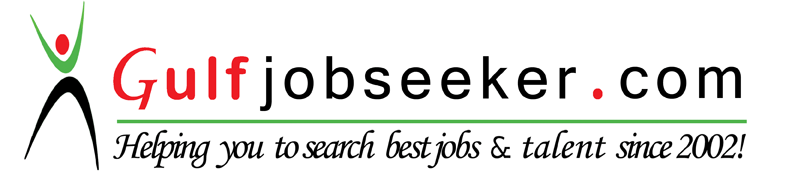 